Nombre: __________     Periodo: ______Measurement Topic 3: Discussing Family and Expressing Possession                                                                            Bullet 2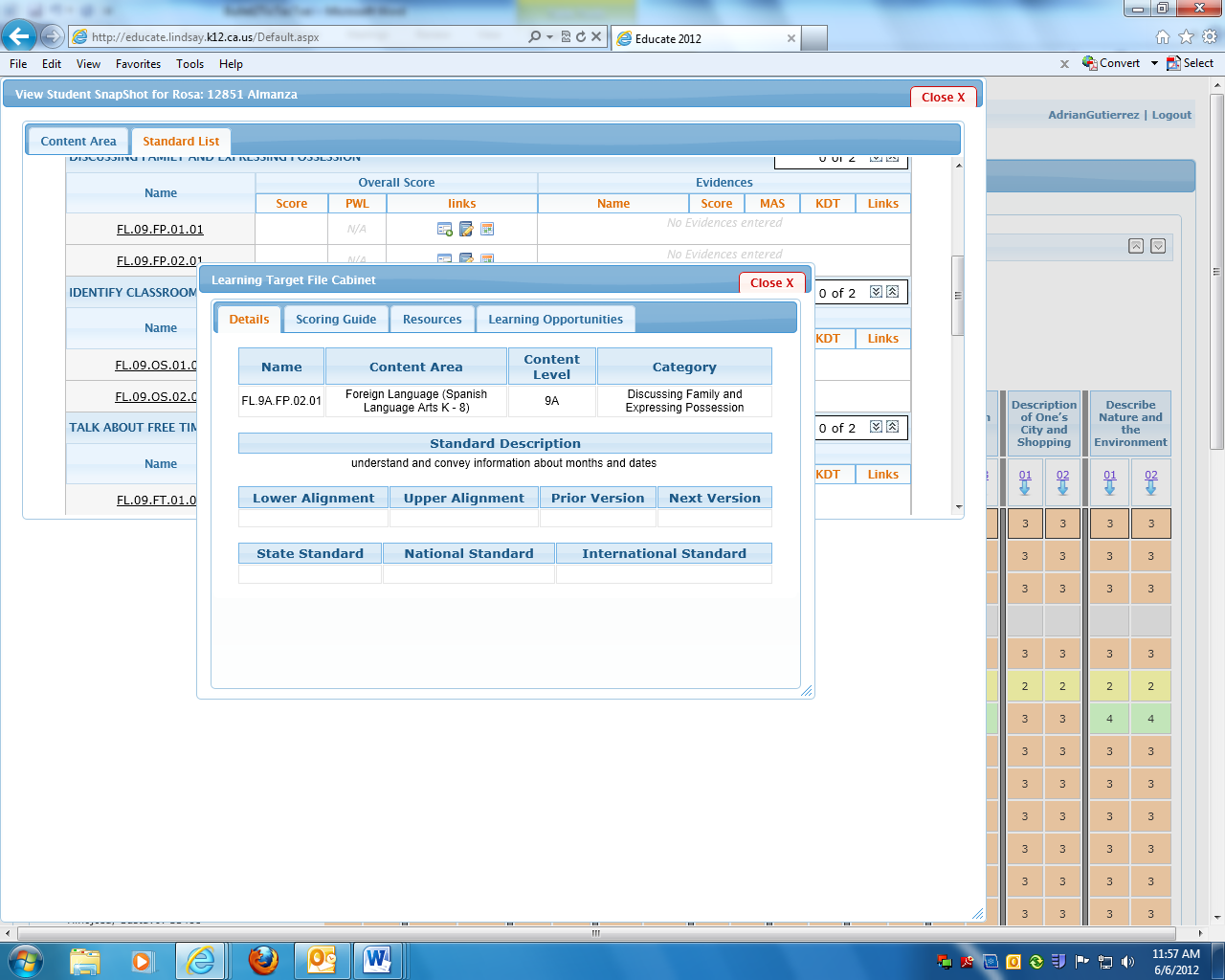 All tasks must be written in Spanish. Work that is submitted using an online translator like “google translate” will not be accepted and will be considered cheating. [1] ¿Cual es la fecha de tu cumpleaños? Ask other students their birthdays. Find out and put on a nice poster for display in the classroom! Take their pictures, too! [2] Find a Spanish song that mentions months or dates – there are several that come to my mind! Share the song and tell us about the lyrics – in Spanish![3] January 6 is the traditional day in Latin America for opening gifts. Do some research and write about El día de los Reyes Magos. A PowerPoint presentation with a minimum of 5 slides is appropriate. Use vocabulary from this measurement topic. Only in Spanish.[4] List the birthdays of 5 friends or family members. Include their names and the month, day and year of each.